Publicado en Madrid el 15/11/2018 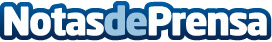 La Fundación Gregorio Prieto presenta su extenso archivo documental en formato digital   Reúne más de 20.000 documentos que investigadores y público en general podrá consultar para conocer la vida artística, literaria y social de la España del siglo XX. El legado será de libre acceso y estará disponible en la web de la fundaciónDatos de contacto:AutorNota de prensa publicada en: https://www.notasdeprensa.es/la-fundacion-gregorio-prieto-presenta-su Categorias: Nacional Artes Visuales Historia Literatura E-Commerce http://www.notasdeprensa.es